Board of Assessors 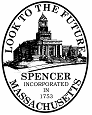 Memorial Town Hall157 Main Street									Tel: 508-885-7500 x 165Spencer, MA 01562									Fax: 508-885-7512BOARD OF ASSESSORS MEETING AGENDAOctober 26, 2020 @ 4:00 PMAudio ConferenceDial from your phone: 1-866-899-4679Enter Access Code: 321-694-253Review and vote to approve audio conference meeting minutes from August 10 & September 21, 2020Discuss the public disclosure period and preliminary certification of valuesDiscuss the next steps to having our FY21 values approvedMotor Vehicle:     Vote to approve twenty + abatement applications Vote to approve September’s monthly list of abatements for 2018				$17.29Vote to approve September’s monthly list of abatements for 2019				$219.06     Vote to approve September’s monthly list of abatements for 2020			$3,146.54Real Estate:     Vote to approve the commitment and warrant for Chapter 61A Penalty Tax for R44/9		$778.11Chapterland:     Vote to approve the forest management plan and Certificate for R44/14 William George     Vote to approve the forest management plan and Certificate for R44/9 Michael & Merriellen Moroney     Give permission for the Principal Assessor to sign the lien release for Richard Standish Trustee R44/9 and to sign the new lien for Michael & Merriellen Moroney R44/9      Vote to approve the worksheet and Certificate of Penalty Tax for 61A for R44/36 Bruso Family Trust					$755.52     Give permission for the Principal Assessor to sign the partial lien release for Bruso Family Trust R44/9 once the payment is received by the Tax Collector     Vote to approve the worksheet and Certificate of Penalty Tax for 61A for R27/1 George Watson			$186.05Executive Session:The Board needs to enter into executive session G.L. c. 30A, §21 (a) purpose 7 - To comply with, or act under the authority of, any general or special law or federal grant-in-aid requirements; citing the statutory right to privacy to discuss Applications for Statutory Exemption (Ch 59 § 60) and to discuss Chapterland applications.Old Business:None at this timeNew Business:Any business that may arise after posting the agenda to the actual meeting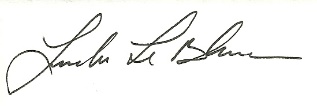 Linda LeBlanc, MAA